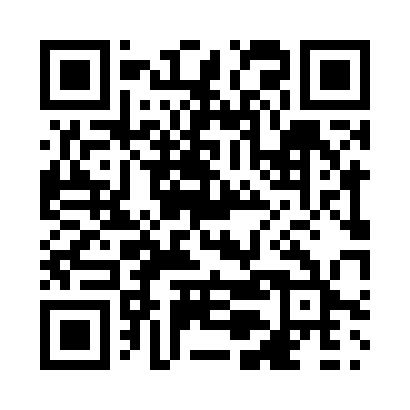 Prayer times for Rayside, Ontario, CanadaMon 1 Jul 2024 - Wed 31 Jul 2024High Latitude Method: Angle Based RulePrayer Calculation Method: Islamic Society of North AmericaAsar Calculation Method: HanafiPrayer times provided by https://www.salahtimes.comDateDayFajrSunriseDhuhrAsrMaghribIsha1Mon4:015:481:286:469:0710:542Tue4:025:491:286:469:0710:533Wed4:035:501:286:469:0610:534Thu4:045:501:286:469:0610:525Fri4:055:511:286:469:0610:516Sat4:065:511:296:469:0510:517Sun4:075:521:296:459:0510:508Mon4:085:531:296:459:0510:499Tue4:095:541:296:459:0410:4810Wed4:105:541:296:459:0410:4811Thu4:115:551:296:459:0310:4712Fri4:135:561:296:449:0310:4613Sat4:145:571:306:449:0210:4514Sun4:155:581:306:449:0110:4415Mon4:165:581:306:449:0110:4316Tue4:185:591:306:439:0010:4117Wed4:196:001:306:438:5910:4018Thu4:206:011:306:428:5810:3919Fri4:226:021:306:428:5810:3820Sat4:236:031:306:428:5710:3621Sun4:246:041:306:418:5610:3522Mon4:266:051:306:418:5510:3423Tue4:276:061:306:408:5410:3224Wed4:296:071:306:408:5310:3125Thu4:306:081:306:398:5210:2926Fri4:326:091:306:398:5110:2827Sat4:336:101:306:388:5010:2628Sun4:356:111:306:378:4910:2529Mon4:366:121:306:378:4810:2330Tue4:386:131:306:368:4710:2231Wed4:396:141:306:358:4610:20